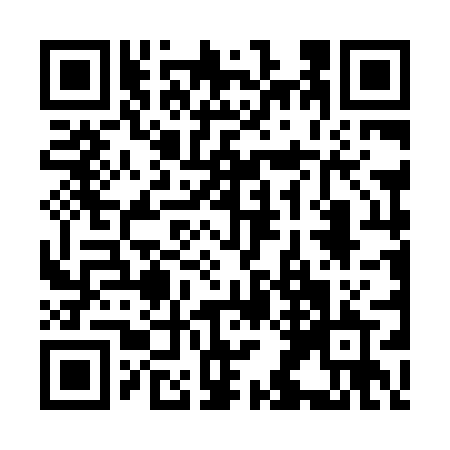 Prayer times for Covingtons Corner, Virginia, USAWed 1 May 2024 - Fri 31 May 2024High Latitude Method: Angle Based RulePrayer Calculation Method: Islamic Society of North AmericaAsar Calculation Method: ShafiPrayer times provided by https://www.salahtimes.comDateDayFajrSunriseDhuhrAsrMaghribIsha1Wed4:526:131:084:578:049:262Thu4:506:121:084:578:059:273Fri4:496:111:084:588:069:284Sat4:476:101:084:588:079:295Sun4:466:091:084:588:089:316Mon4:446:081:084:588:089:327Tue4:436:071:084:588:099:338Wed4:426:061:084:598:109:349Thu4:406:041:084:598:119:3610Fri4:396:041:084:598:129:3711Sat4:386:031:084:598:139:3812Sun4:366:021:084:598:149:3913Mon4:356:011:085:008:159:4114Tue4:346:001:085:008:169:4215Wed4:335:591:085:008:179:4316Thu4:315:581:085:008:189:4417Fri4:305:571:085:018:189:4618Sat4:295:561:085:018:199:4719Sun4:285:561:085:018:209:4820Mon4:275:551:085:018:219:4921Tue4:265:541:085:018:229:5022Wed4:255:541:085:028:239:5123Thu4:245:531:085:028:249:5324Fri4:235:521:085:028:249:5425Sat4:225:521:085:028:259:5526Sun4:215:511:085:038:269:5627Mon4:215:511:085:038:279:5728Tue4:205:501:095:038:279:5829Wed4:195:501:095:038:289:5930Thu4:185:491:095:048:2910:0031Fri4:185:491:095:048:3010:01